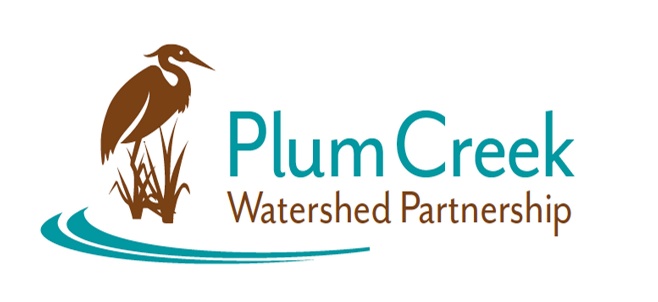 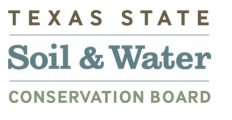 Plum Creek Watershed Partnership Steering Committee Meeting10 AM – 12 PMThursday, December 9thLockhart State Park, Group Hall2012 State Park Rd, Lockhart, TX 78644Agenda10:00	Sign in and Refreshments10:05	Welcome and Introductions - Christina Lopez, Watershed Coordinator 10:10 	Update on Kyle WWTP - Yvonne Gilvallejo, Project Manager, City of Kyle 10:55	Discussion and possible action on Steering Committee structure 	 11:30	2022 Update Information 11:50	Final thoughts, comments, and questions  12:00	AdjournNext Meeting: February 2022 Location: TBA 